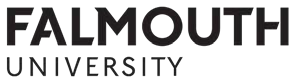 Step 2 - Student Appeal FormBefore completing this form you should read the Appeals Policy and ProcedureEnsure you have attempted Step 1 – Early Resolution before initiating a Step 2 Appeal. Use this form to submit a Step 2 Appeal against an academic decision reached through the application of a University policy, procedure or regulation. Appeals must be submitted within twenty (20) working days of the outcome of the relevant decision-making body (e.g. Assessment Board, Academic Misconduct Panel, Academic Disciplinary Committee) against which you are appealing. Appeals received after this deadline will not normally be accepted unless you can evidence extenuating circumstances to account for the delay. You must complete all the sections marked with an asterisk (*). AdviceBefore completing this form, we recommend that you contact the Students’ Union (SU) for free and impartial advice. You can email advice@thesu.org.uk  or phone 01326 255 861.Third Party RequestsUnder Data Protection legislation, the University cannot deal with complaints submitted by a third party unless you have formally authorised that third party to act on your behalf. Where there is a valid reason for a third party to act on your behalf, you can give this authorisation by completing a Third Party Consent Form and returning it to QAE@falmouth.ac.uk. Your Details:What are you appealing against?Grounds for appealPlease select: * 	a) That there has been a material error or irregularity in the formal conduct of the process in reaching the decision; and/or 	b) That your performance was adversely affected by extenuating circumstances which you were unable or, for valid reasons, unwilling to divulge before the decision concerned was reached. Regulation, Policy, and/or ProcedurePlease indicate the regulation, policy and/or procedure(s) to which your appeal relates. *If you are unsure, please speak to the Students’ Union for advice.Step 1 - Early ResolutionPlease describe the actions you have taken as part of Step 1 – Early Resolution, as outlined in the Appeals Policy and Procedure, including: * •	what actions you have taken so far •	the date(s) of the actions and the response received•	why you are dissatisfied with this responseIf you have been unable to raise your complaint at Step 1, or if you were unable to escalate the matter within the timescales stated in the Appeals Policy and Procedure, please state why. You may be required to complete Step 1 before your Step 2 appeal will be accepted for consideration. You may wish to use bullet points to keep your argument clear and concise. Step 2 appealExplain the details of your Step 2 appeal, such as: *What the material error/irregularity is in the way a regulation, policy or procedure has been applied to youWhat your circumstances were at the timeSpecific modules/assessments and how they were affectedSpecific dates of circumstancesYou may wish to use bullet points to keep your argument clear and concise. State the desired result of your appeal should your appeal be upheld, e.g.:*Removal of a cap against a referred moduleRemoval of a late submission penaltyReconsideration under the Attendance PolicyRemember: you may not submit an appeal requesting a higher mark or grade, as this constitutes a challenge to academic judgement. Please list the supporting evidence attached to your complaint. Appeals submitted without supporting evidence will not normally be considered. You may wish to contact the Students’ Union for impartial advice about what constitutes evidence for your specific appeal. *DeclarationPlease tick to confirm the following: *(If you are unable to submit an electronic image of your signature, please type your name. QAE will consider the receipt of this form electronically direct from your University email address as being equivalent to a signature.)SubmissionPlease return this form by email together with copies of your supporting evidence to QAE@falmouth.ac.uk. Alternatively you can print this form and send it along with your supporting evidence to:Quality Assurance & EnhancementFalmouth UniversityFalmouth CampusWoodlaneTR11 4RHFull name: *Student number: *Course TitleYear of study: * *Year 1 Year 2 Year 3 Post Graduate Decision-making body: *Please selectAssessment Board  Academic Misconduct Panel Academic Disciplinary Committee Extenuating Circumstances team  Other (please specify) Decision Date: *Date that the decision was sent to you, e.g. date of the Results Release emailPlease enter text here. Box will expand as you type.Please enter text here. Box will expand as you type.Please enter text here. Box will expand as you type.Please enter text here. Box will expand as you type.Please enter text here. Box will expand as you type.I have read the Appeals Policy and ProcedureI have included all relevant information to support my appealI have made a copy of all documentation and supporting information for my recordsI authorise those involved to share the details of my appeal with the relevant parties involved, including anyone I have named in the appealI authorise those involved in the process to have access to relevant information required as necessary for the investigation into and consideration of my complaint, including access to sensitive information (for example, a file held by the Student Services)Your signature: *Date: *